В целях обеспечения принципа открытости и общедоступности информации о предоставлении муниципальных услуг населению, руководствуясь Федеральным законом от 06.10.2003г. № 131-ФЗ «Об общих принципах организации местного самоуправления в Российской Федерации», Федеральным законом от 27.07.2010г. № 210-ФЗ «Об организации предоставления государственных и муниципальных услуг», Градостроительным кодексом РФ, постановлением Администрации городского поселения Суходол  муниципального района Сергиевский № 156 от 24 ноября 2022 года  «Об утверждении Реестра муниципальных услуг городского поселения Суходол   муниципального района Сергиевский», Уставом городского поселения Суходол   муниципального района Сергиевский, администрация городского поселения Суходол   муниципального района Сергиевский ПОСТАНОВЛЯЕТ:Утвердить административный регламент предоставления
муниципальной услуги «Предоставление права на въезд и передвижение грузового автотранспорта в зонах ограничения его движения по автомобильным дорогам местного значения» на территории городского поселения Суходол  муниципального района Сергиевский Самарской области согласно Приложению № 1 к настоящему Постановлению.  Опубликовать настоящее Постановление в газете «Сергиевский вестник».Настоящее Постановление вступает в силу со дня его официального опубликования.Контроль за выполнением настоящего Постановления оставляю за собой.Глава городского поселения Суходолмуниципального района Сергиевский Самарской области                                                                          И.О.Беседин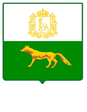 Администрациягородского поселенияСуходолмуниципального района СергиевскийСамарской областиПОСТАНОВЛЕНИЕ«    » декабря  2022 г.№  ПРОЕКТОб утверждении административного регламента предоставления муниципальной услуги «Предоставление права на въезд и передвижение грузового автотранспорта в зонах ограничения его движения по автомобильным дорогам местного значения» на территории городского поселения Суходол  муниципального района Сергиевский Самарской области